The Walking Dead – Season 3 – BearingsJourney 1:It is safer to travel at night so Deputy Crimes needs very precise instructions and bearings in order to travel safely.Describe each bearing and distance Crimes must travel.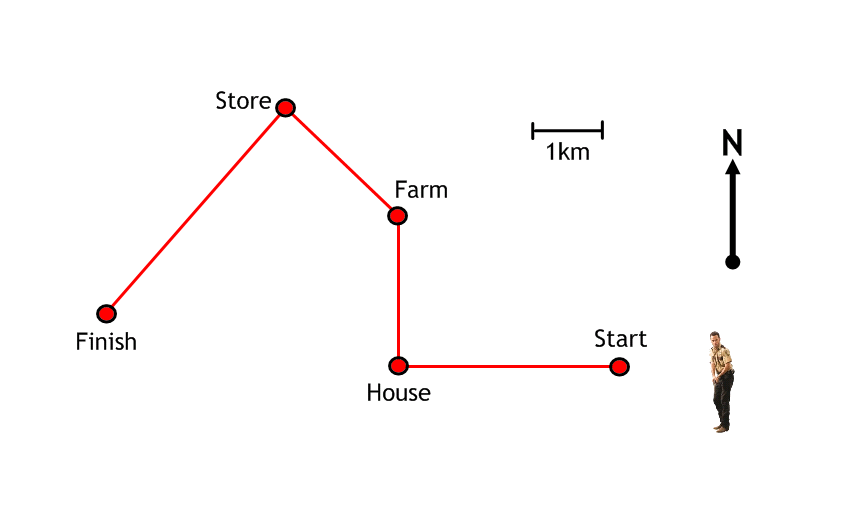 Journey 2:It is safer to travel at night so Deputy Crimes needs very precise instructions and bearings in order to travel safely.Describe each bearing and distance Crimes must travel.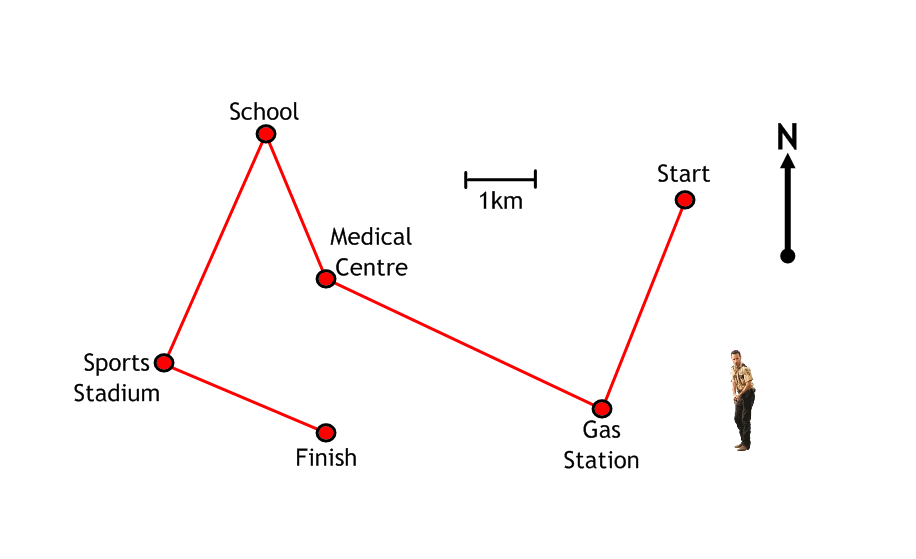 